ПРОТОКОЛ №55прийняття рішення уповноваженою особою управління освіти і науки Бориспільської  міської ради Порядок денний:Відповідно до абзацу 5 частини 7 статті  14 Закону України «Про публічні закупівлі» (далі-Закон),  замовник має право з власної ініціативи внести зміни до оголошення про проведення спрощеної закупівлі та/або вимог до предмета закупівлі, але до початку строку подання пропозицій. У  зв’язку з необхідністю внесення змін до оголошення про проведення спрощеної закупівлі та вимог до предмета закупівлі згідно з предметом закупівлі, «Лави для оснащення тимчасових укриттів» ДК 021:2015 - 39110000-6 Сидіння, стільці та супутні вироби і частини до них (ДК 021:2015 - 39113600-3 Лавки)ВИРІШИВ (ВИРІШИЛА):Внести зміни до  оголошення про проведення спрощеної закупівлі, а саме до Додатку 1 до оголошення про проведення спрощеної закупівлі «Технічні, якісні та кількісні вимоги» (додається).Керуючись частиною 7 статті 14 Закону продовжити кінцевий строк подання пропозицій до 27.07.2022 .    Зміни, що вносяться замовником, розмістити та відобразити в електронній системі закупівель у вигляді нової редакції документів, у порядку, передбаченому в ст. 10 Закону.Уповноважена особа	_________________  Наталія ПРИГОДАДОДАТОК до Протоколу №55Додаток 1 до оголошення про проведення спрощеної закупівліТехнічні,  якісні та кількісні вимоги щодо закупівлі«Лави для оснащення тимчасових укриттів»ДК 021:2015 - 39110000-6 Сидіння, стільці та супутні вироби і частини до них (ДК 021:2015 - 39113600-3 Лавки)Примітка: Усюди в тексті, де містяться найменування торгових марок, фірм, патентів, конструкцій,  типів, джерело походження чи виробника слід розуміти «або еквівалент».Прийнятний термін поставки: до 23.08.2022.Умови поставки: послуги з транспортування, розвантаження, збірки меблів в приміщеннях закладів здійснюються за рахунок постачальника, окремо не сплачуються та включаються до загальної вартості товару. Умови оплати за договором (порядок здійснення):- Оплата після поставки товару в заклад.- Тип оплати: післяплата (після поставки товару в заклади та надання видаткової накладної від закладу).- Розмір оплати: 100%.- Опис: оплата здійснюється відповідно до статей 23 та 49 Бюджетного кодексу України.Адреса поставки: Згідно Додатку 6. Гарантійні зобов’язання:-Гарантійний термін експлуатації Товару повинен становити не менше 24 місяців про, що надати гарантійний лист учасника, виробника.Особливі вимоги:   - Розміри товару, що пропонується,  повинні повністю відповідати розмірам зазначеним у вимогах Замовника. -  Товар повинен бути виготовлений компанією-виробником, система управління якістю якого відповідає вимогам ДСТУ ISO 9001:2015 «Системи управління якістю. Вимоги» (ISO 9001:2018, IDT), мати Сертифікат на систему екологічного керування ДСТУ ISO 14001:2015 (ISO 14001:2015), ДСТУ ISO 28000:2008  «Система управління безпекою ланцюга постачання»,  на підтвердження чого учасником у складі тендерної пропозиції  надається копії відповідних сертифікатів.- Товар повинен бути новим (виготовленим не раніше 2021 р.) та мати відповідне пакування, яке забезпечує цілісність товару та збереження його під час транспортування;- Пропозиції щодо постачання Товару, який перебував в експлуатації, до розгляду не приймаються та участі у торгах не беруть.Для підтвердження відповідності товару технічним, якісним та кількісним характеристикам предмета закупівлі учасник у складі пропозиції  повинен надати: 1.  Для учасників, які не є виробниками Товару - оригінал авторизаційного листа, виданого учаснику (або на ім’я замовника торгів) компанією-виробником Товару (або його офіційним представництвом, або дилером, або дистриб’ютором на території України), яким підтверджуються повноваження учасника на розповсюдження Товару. У авторизаційному листі повинно бути чітко визначено назву учасника та предмета закупівлі; повноваження учасника на розповсюдження Товару, що є предметом закупівлі; статус учасника як партнера компанії-виробника Товару; підтвердження   компанії-виробника про можливість поставки товару у термін, що визначений даною документацією. 2. Учасник повинен надати документи (сертифікат відповідності) на відповідність державним стандартам на запропонований товар, зокрема:- ДСТУ ГОСТ 22046:2004; ДСТУ ГОСТ 19917:2016;  ГОСТ 11015-93, ГОСТ 11016-93  та  ГОСТ 20902-95.Такий документ повинен обов’язково містити додатки із зазначенням назви  товару, яка співпадає з назвою продукції на офіційному сайті і виробника та назвою  у порівняльній таблиці товару, що  запропоновано учасником.3. Таблицю відповідності характеристик товару. У порівняльній таблиці учасник обов’язково надає кольорове зображення  товару,  зазначає виробника товару, адресу виробника, назву товару, що відповідає назві у документах,  що підтверджують  якість товару на відповідність державним стандартам.4.  Учасник повинен надати копію паспорту виробника на запропоновану продукцію.«13» липня 2022 р.              м. Бориспіль№ з/пНайменування товаруТехнічні, якісні та кількісні вимоги до товаруОд.виміруКіль-кість 1Лава 3-місна, регульована по висоті. 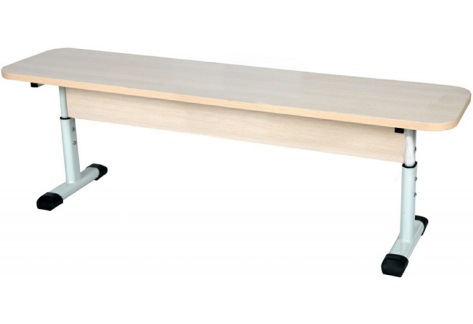 Лава без спинки 3-місна, регульована по висоті, на плоскоовальній трубі, ростові групи №4-6
Точні габаритні розміри: 1500х300х380-460 мм. Вага:  не більше 11 кг.Деревинні деталі лави виготовлені з ламінованої ДСП товщиною 18 мм. Крайки всіх деревинних елементів личкуються матеріалом для крайок – ПВХ 1,0 мм та 0,5 мм.Металеві частини лави виготовлені з плоскоовальних труб 50х30х1,2 мм, 38х20х1,2 мм та квадратної 20х20х1,2 мм, а також мають захисне покриття – емаль порошкова.Регулювання висоти лави здійснюється за допомогою гвинтів по отворах каркасу і ніжки, між якими встановлена пластикова перехідна втулка.На торцях каркасу закріплені пластикові наконечники, які запобігають травмуванню.Можливий колір ДСП: бук, дуб молочний.
Можливий колір каркасу: салатовий (RAL6018), сірий (RAL7035), жовтий (RAL1018).Остаточно кольори узгоджуються при укладанні договору.	шт.1305